                                         ETEC Dr. Domingos 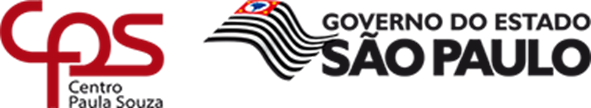                                          Minicucci Filho - 051REQUERIMENTO DE RECLASSIFICAÇÃO POR SOLICITAÇÃO DO ALUNONomeNomeNomeCursoCursoCursoPeríodo Módulo/ SérieRetido no(a)  ________(série/modulo), do ____________________________________________________________(nome completo do curso) solicita reclassificação nos termos do inciso II do Artigo 49 do Regimento Comum das Etecs do CEETEPS.Data: Retido no(a)  ________(série/modulo), do ____________________________________________________________(nome completo do curso) solicita reclassificação nos termos do inciso II do Artigo 49 do Regimento Comum das Etecs do CEETEPS.Data: Retido no(a)  ________(série/modulo), do ____________________________________________________________(nome completo do curso) solicita reclassificação nos termos do inciso II do Artigo 49 do Regimento Comum das Etecs do CEETEPS.Data: Retido no(a)  ________(série/modulo), do ____________________________________________________________(nome completo do curso) solicita reclassificação nos termos do inciso II do Artigo 49 do Regimento Comum das Etecs do CEETEPS.Data: Retido no(a)  ________(série/modulo), do ____________________________________________________________(nome completo do curso) solicita reclassificação nos termos do inciso II do Artigo 49 do Regimento Comum das Etecs do CEETEPS.Data: Retido no(a)  ________(série/modulo), do ____________________________________________________________(nome completo do curso) solicita reclassificação nos termos do inciso II do Artigo 49 do Regimento Comum das Etecs do CEETEPS.Data: Retido no(a)  ________(série/modulo), do ____________________________________________________________(nome completo do curso) solicita reclassificação nos termos do inciso II do Artigo 49 do Regimento Comum das Etecs do CEETEPS.Data: Retido no(a)  ________(série/modulo), do ____________________________________________________________(nome completo do curso) solicita reclassificação nos termos do inciso II do Artigo 49 do Regimento Comum das Etecs do CEETEPS.Data: PREENCHIMENTO PELO ALUNOPREENCHIMENTO PELO ALUNOcomponentes curriculares nos quais está retido: (relacionar os componentes curriculares nos quais ficou retido)ASSINATURA DO ALUNO OU RESPONSÁVEL, SE MENORASSINATURA DO ALUNO OU RESPONSÁVEL, SE MENORASSINATURA DO ALUNO OU RESPONSÁVEL, SE MENOR(ass. do Aluno ou Responsável, se menor)